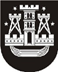 KLAIPĖDOS MIESTO SAVIVALDYBĖS TARYBASPRENDIMASDĖL KLAIPĖDOS MIESTO SAVIVALDYBĖS TARYBOS 2015 M. RUGSĖJO 24 D. SPRENDIMO NR. T2-263 „DĖL KLAIPĖDOS MIESTO AKADEmINIŲ REIKALŲ TARYBOS SUDARYMO IR JOS NUOSTATŲ PATVIRTINIMO“ PAKEITIMO  2018 m. rugsėjo 13 d. Nr. T2-184KlaipėdaVadovaudamasi Lietuvos Respublikos vietos savivaldos įstatymo 18 straipsnio 1 dalimi, Klaipėdos miesto akademinių reikalų tarybos nuostatų, patvirtintų Klaipėdos miesto savivaldybės tarybos 2015 m. rugsėjo 24 d. sprendimu Nr. T2-263 „Dėl Klaipėdos miesto akademinių reikalų tarybos sudarymo ir jos nuostatų patvirtinimo“, 10, 16 punktais ir 17.2 papunkčiu, atsižvelgdama į Klaipėdos universiteto 2018-08-14 raštą Nr. 4-654 „Dėl Klaipėdos universiteto atstovo pakeitimo“, LCC tarptautinio universiteto 2018-08-06 raštą Nr. R7-9 „Dėl atstovo pakeitimo Klaipėdos miesto akademinių reikalų taryboje“ ir Lietuvos pramonininkų konfederacijos 2018-08-23 raštą Nr. S190 „Dėl atstovo į Klaipėdos miesto savivaldybės akademinių reikalų tarybą“, Klaipėdos miesto savivaldybės taryba nusprendžia:1. Pakeisti Klaipėdos miesto savivaldybės tarybos 2015 m. rugsėjo 24 d. sprendimą Nr. T2-263 „Dėl Klaipėdos miesto akademinių reikalų tarybos sudarymo ir jos nuostatų patvirtinimo“:1.1. pakeisti 2.1 papunktį ir jį išdėstyti taip:„2.1. doc. dr. Rita Vaičekauskaitė, Klaipėdos universiteto mokslo ir meno prorektorė;“;1.2. pakeisti 2.7 papunktį ir jį išdėstyti taip:„2.7. Tomas Eikinas, Lietuvos pramonininkų konfederacijos deleguotas narys, UAB „Fortum Klaipėda“ direktorius;“;1.3. pakeisti 2.18 papunktį ir jį išdėstyti taip:„2.18. Inga Aksimatauskaitė, VšĮ LCC tarptautinio universiteto regioninės plėtros ir ryšių su absolventais vadovė.“2. Skelbti šį sprendimą Klaipėdos miesto savivaldybės interneto svetainėje. Savivaldybės merasVytautas Grubliauskas